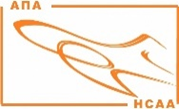 ΑΡΧΗ ΠΟΛΙΤΙΚΗΣ ΑΕΡΟΠΟΡΙΑΣHELLENIC CIVIL AVIATION AUTHORITYΑΡΧΗ ΠΟΛΙΤΙΚΗΣ ΑΕΡΟΠΟΡΙΑΣHELLENIC CIVIL AVIATION AUTHORITYΛεπτομέρειες για το Διοικητικό Προσωπικό που απαιτείται να γίνει αποδεκτό όπως καθορίζεται στο	Μέρος–Details of Management Personnel required to be accepted as specified in ............................................................	Part–Λεπτομέρειες για το Διοικητικό Προσωπικό που απαιτείται να γίνει αποδεκτό όπως καθορίζεται στο	Μέρος–Details of Management Personnel required to be accepted as specified in ............................................................	Part–Λεπτομέρειες για το Διοικητικό Προσωπικό που απαιτείται να γίνει αποδεκτό όπως καθορίζεται στο	Μέρος–Details of Management Personnel required to be accepted as specified in ............................................................	Part–1.	Διακριτικός Τίτλος Φορέως:1.	Distinctive Title of Organization1.	Διακριτικός Τίτλος Φορέως:1.	Distinctive Title of Organization1.	Διακριτικός Τίτλος Φορέως:1.	Distinctive Title of Organization2.	Στοιχεία Αναφοράς Πιστοποιήσεως:2.	Certification Approval Reference2.	Στοιχεία Αναφοράς Πιστοποιήσεως:2.	Certification Approval Reference2.	Στοιχεία Αναφοράς Πιστοποιήσεως:2.	Certification Approval Reference3.	Τίτλος / Όνομα / Επώνυμοπροταθέντος υποψηφίου:1.	Nominee Title / Name / Surname3.	Τίτλος / Όνομα / Επώνυμοπροταθέντος υποψηφίου:1.	Nominee Title / Name / Surname3.	Τίτλος / Όνομα / Επώνυμοπροταθέντος υποψηφίου:1.	Nominee Title / Name / Surname4.	Θέση εντός του Οργανισμού:2.	Position within the Organization4.	Θέση εντός του Οργανισμού:2.	Position within the Organization4.	Θέση εντός του Οργανισμού:2.	Position within the Organization5.	Προσόντα σχετικά με τη θέση του στοιχείου (4):3.	Qualifications relative to the item (4) position5.	Προσόντα σχετικά με τη θέση του στοιχείου (4):3.	Qualifications relative to the item (4) position5.	Προσόντα σχετικά με τη θέση του στοιχείου (4):3.	Qualifications relative to the item (4) position6.	Εργασιακή εμπειρία σχετικά με τη θέση του στοιχείου (4):4.	Work experience relative to the item (4) position:6.	Εργασιακή εμπειρία σχετικά με τη θέση του στοιχείου (4):4.	Work experience relative to the item (4) position:6.	Εργασιακή εμπειρία σχετικά με τη θέση του στοιχείου (4):4.	Work experience relative to the item (4) position:	Υπογραφή:		Date:		Signature::	_____________________________________	Date::	_____________________________________	Υπογραφή:		Date:		Signature::	_____________________________________	Date::	_____________________________________	Υπογραφή:		Date:		Signature::	_____________________________________	Date::	_____________________________________Για χρήση από τον ΦορέαOrganization use onlyΓια χρήση από τον ΦορέαOrganization use onlyΓια χρήση από τον ΦορέαOrganization use onlyΌνομα και υπογραφή του Υπολόγου Διευθυντού του Φορέως, που αποδέχεται αυτό το άτομο:Name and signature of the Organization’s Accountable Manager, accepting this person	Υπογραφή:		Date:		Signature::	_____________________________________	Date::	_____________________________________	Όνομα:				Name::	_____________________________________	::	Όνομα και υπογραφή του Υπολόγου Διευθυντού του Φορέως, που αποδέχεται αυτό το άτομο:Name and signature of the Organization’s Accountable Manager, accepting this person	Υπογραφή:		Date:		Signature::	_____________________________________	Date::	_____________________________________	Όνομα:				Name::	_____________________________________	::	Όνομα και υπογραφή του Υπολόγου Διευθυντού του Φορέως, που αποδέχεται αυτό το άτομο:Name and signature of the Organization’s Accountable Manager, accepting this person	Υπογραφή:		Date:		Signature::	_____________________________________	Date::	_____________________________________	Όνομα:				Name::	_____________________________________	::	Με την συμπλήρωση, παρακαλείσθε όπως αποστείλετε αυτό το έντυπο υπό εμπιστευτική κάλυψη προς:On completion, please send this form under confidential cover to:Με την συμπλήρωση, παρακαλείσθε όπως αποστείλετε αυτό το έντυπο υπό εμπιστευτική κάλυψη προς:On completion, please send this form under confidential cover to:Με την συμπλήρωση, παρακαλείσθε όπως αποστείλετε αυτό το έντυπο υπό εμπιστευτική κάλυψη προς:On completion, please send this form under confidential cover to:ΑΡΧΗ ΠΟΛΙΤΙΚΗΣ ΑΕΡΟΠΟΡΙΑΣΔΙΕΥΘΥΝΣΗ ΠΤΗΤΙΚΩΝ ΠΡΟΤΥΠΩΝΤΜΗΜΑ ΠΤΗΤΙΚΗΣ ΙΚΑΝΟΤΗΤΟΣ ΑΕΡΟΣΚΑΦΩΝ580Α Πάροδος Λεωφ. Βουλιαγμένης, GR-16452Τηλ.:  210 997 3562ΑΡΧΗ ΠΟΛΙΤΙΚΗΣ ΑΕΡΟΠΟΡΙΑΣΔΙΕΥΘΥΝΣΗ ΠΤΗΤΙΚΩΝ ΠΡΟΤΥΠΩΝΤΜΗΜΑ ΠΤΗΤΙΚΗΣ ΙΚΑΝΟΤΗΤΟΣ ΑΕΡΟΣΚΑΦΩΝ580Α Πάροδος Λεωφ. Βουλιαγμένης, GR-16452Τηλ.:  210 997 3562HELLENIC CIVIL AVIATION AUTHORITYFLIGHT STANDARDS DIVISIONAIRWORTHINESS SECTION580Α Vouliagmenis Ave. (side road), GR-16452Tel.:  210 997 3562Υπό την προϋπόθεση ότι ο/η προταθείς/θείσα υποψήφιος/ψηφία έχει επιτυχώς αξιολογηθεί υπό της ΑΠΑ, η έγκριση του σχετικού Εγχειριδίου Λειτουργίας του Φορέως θα συνιστά την επίσημο αποδοχή του/της.Provided that the nominee has been successfully assessed by the HCAA, the approval of the relevant Organization’s Exposition shall constitute his/her formal acceptance.Υπό την προϋπόθεση ότι ο/η προταθείς/θείσα υποψήφιος/ψηφία έχει επιτυχώς αξιολογηθεί υπό της ΑΠΑ, η έγκριση του σχετικού Εγχειριδίου Λειτουργίας του Φορέως θα συνιστά την επίσημο αποδοχή του/της.Provided that the nominee has been successfully assessed by the HCAA, the approval of the relevant Organization’s Exposition shall constitute his/her formal acceptance.Υπό την προϋπόθεση ότι ο/η προταθείς/θείσα υποψήφιος/ψηφία έχει επιτυχώς αξιολογηθεί υπό της ΑΠΑ, η έγκριση του σχετικού Εγχειριδίου Λειτουργίας του Φορέως θα συνιστά την επίσημο αποδοχή του/της.Provided that the nominee has been successfully assessed by the HCAA, the approval of the relevant Organization’s Exposition shall constitute his/her formal acceptance.